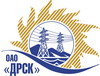 Открытое акционерное общество«Дальневосточная распределительная сетевая  компания»Протокол заседания Закупочной комиссии по вскрытию поступивших на открытый запрос предложений конвертовг. БлаговещенскПРЕДМЕТ ЗАКУПКИ:Способ и предмет закупки: Открытый электронный запрос предложений ««Панели распределительные ЩО-70» для нужд филиала ОАО «ДРСК» «Приморские электрические сети»Основание для проведения закупки: ГКПЗ 2013 г. закупка № 1664 раздел 2.2.2.Планируемая стоимость закупки в соответствии с ГКПЗ или решением ЦЗК: 5 644 068,00  руб. без учета НДC. ПРИСУТСТВОВАЛИ:Два члена постоянно действующей Закупочной комиссии ОАО «ДРСК» 2 уровняВОПРОСЫ ЗАСЕДАНИЯ ЗАКУПОЧНОЙ КОМИССИИ:В адрес Организатора закупки поступило 15 (пятнадцать) заявок конверты с которыми были размещены в электронном виде на Торговой площадке Системы www.b2b-energo.ru.Вскрытие конвертов было осуществлено в электронном сейфе организатора запроса предложений на Торговой площадке Системы www.b2b-energo.ru автоматически.Дата и время начала процедуры вскрытия конвертов с заявками на участие в закупке: 18:52 (время московское) 07.10.2013 г. (было продлено на 8 ч., 52 мин., 34 cек.)Место проведения процедуры вскрытия конвертов с предложениями участников: Торговая площадка Системы www.b2b-energo.ru.В конвертах обнаружены заявки следующих Участников закупки:РЕШИЛИ:Утвердить заседания Закупочной комиссии по вскрытию поступивших на открытый запрос предложений конвертов.Ответственный секретарь Закупочной комиссии 2 уровня ОАО «ДРСК»	О.А. МоторинаТехнический секретарь Закупочной комиссии 2 уровня ОАО «ДРСК»	Е.Ю. Коврижкина№ 533/МТПиР-В08.10.2013№Наименование претендента на участие в конкурсе и его адресПредмет и общая цена заявки на участие в конкурсе1ООО "ТЭА" (119146 Россия, г. Москва, Комсомольский пр-кт, дом № 11)Предложение: подано 07.10.2013 в 18:22
Цена: 3 898 658,27 руб. (цена без НДС)2ООО "Электросети" (400006, Россия, Волгоградская обл., г. Волгоград, ул. Переяславская, д. 5 А)Предложение: подано 07.10.2013 в 17:55
Цена: 3 943 000,00 руб. (цена без НДС)3ООО "Электросистемы" (680000, г. Хабаровск, ул. Тургенева-34)Предложение: подано 07.10.2013 в 13:07
Цена: 4 050 342,35 руб. (цена без НДС)4ООО "ТехМонтажКомплектация" (624053, Россия, Свердловская область, Белоярский р-н, р.п.Верхнее Дуброво, ул. Победы, д. 1, оф. 423)Предложение: подано 07.10.2013 в 10:19
Цена: 4 194 915,25 руб. (цена без НДС)5ООО "НТД "Микроникс" (603106, Нижегородская обл., г. Нижний Новгород, ул. Адмирала Васюнина, д. 12, кв. 106)Предложение: подано 07.10.2013 в 10:15
Цена: 4 200 000,00 руб. (цена без НДС)6ООО "Свет-92" (344064, Ростовская обл., г. Ростов-на-Дону, ул. Вавилова, 60)Предложение:  подано 07.10.2013 в 09:21
Цена: 4 325 520,00 руб. (цена без НДС)7ООО ПО "ВЭЛТА" (644024, Омская область, г. Омск, ул. Куйбышева, д. 56)Предложение: подано 07.10.2013 в 08:48
Цена: 4 588 328,81 руб. (цена без НДС)8ООО "РИЛ" (190020, г. Санкт-Петербург, Старо-Петергофский пр., д. 40, Лит. А)Предложение: подано 07.10.2013 в 09:42
Цена: 4 687 164,00 руб. (цена без НДС)9ООО "ПКС" (680029, Россия, Хабаровский край, г. Хабаровск, ул. Данчука, д. 7 "А", кв. 127)Предложение: подано 07.10.2013 в 09:10
Цена: 4 700 000,00 руб. (цена без НДС)10ЗАО ЗЭТО "ЭнергоСила" (пер. Нахимова, 11/1, г. Томск, Томская область, 634012)Предложение: подано 07.10.2013 в 08:17
Цена: 4 730 676,00 руб. (цена без НДС)11ООО "ЭСК" (Россия, Приморский край, 690001 г. Владивосток, ул. Дальзаводская, 4)Предложение: подано 07.10.2013 в 05:51
Цена: 5 543 015,34 руб. (цена без НДС)12ООО "ЭТК Энерготранс" (680054, г. Хабаровск, ул. Трехгорная 8)Предложение: подано 07.10.2013 в 04:54
Цена: 5 599 000,00 руб. (цена без НДС)13ООО "ЦФЭР Сибирьэнерго" (656056, Россия, Алтайский край, г. Барнаул, ул. Промышленная, д. 100)Предложение: подано 02.10.2013 в 13:09
Цена: 5 600 000,00 руб. (цена без НДС)14ОАО "КурганскийЭМЗ" (г. Курган, ул. Ленина, 50)Предложение: подано 07.10.2013 в 09:11
Цена: 5 643 913,08 руб. (цена без НДС)15ЗАО "ЭТК "БирЗСТ" (679017, Россия, Еврейская автономная область, г. Биробиджан, ул. Трансформаторная, д. 1)Предложение: подано 07.10.2013 в 09:16
Цена: 7 682 282,26 руб. (цена без НДС)